ДЕПАРТАМЕНТ ОБРАЗОВАНИЯ И МОЛОДЁЖНОЙ ПОЛИТИКИХАНТЫ-МАНСИЙСКОГО АВТОНОМНОГО ОКРУГА – ЮГРЫ_______________________________Бюджетное учреждение высшего образованияХАНТЫ-МАНСИЙСКОГО АВТОНОМНОГО ОКРУГА – ЮГРЫ«СУРГУТСКИЙ ГОСУДАРСТВЕННЫЙ УНИВЕРСИТЕТ»_______________________________Институт экономики и управления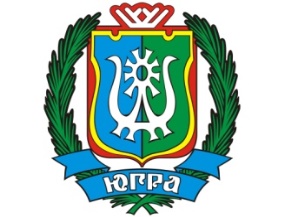 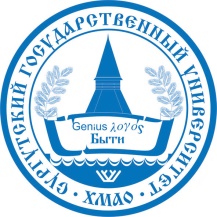 «РАЗВИТИЕ ФИНАНСОВОЙ ГРАМОТНОСТИ В РЕГИОНЕ»ПрограммаI Региональной научно-практической конференции педагогов и тьюторов образовательных организаций Ханты-Мансийского автономного округа – Югры9 апреля 2019 г.СургутИздательский центр СурГУ2019Цель Конференции:обсуждение современных проблем, тенденций и перспектив повышения финансовой грамотности обучающихся разных уровней образования образовательных организаций Ханты-Мансийского автономного округа – Югры, обмен опытом по развитию финансовой грамотности в регионе.Целевая аудитория: педагогические работники дошкольных образовательных организаций,  общеобразовательных организаций на уровне начального общего, основного общего и среднего общего образования, профессиональных образовательных организаций  Ханты-Мансийского автономного округа – Югры.Организатор Конференции:Бюджетное учреждение высшего образования Ханты-Мансийского автономного округа – Югры «Сургутский государственный университет».Краткая программа:ВремяМероприятиеМесто проведенияпр-т Ленина, 111.00 – 12.00Пленарное заседаниеМногофункциональный зал13.00 – 14.00Педагогические мастерские:Педагогические мастерские:13.00 – 14.00№1 – Мастер-класс «Формирование предпосылок финансовой грамотности дошкольников с использованием технологий социализации»ауд. 20113.00 – 14.00№2 – Урок-игра для школьников 10-11 классов по интеграции основ финансовой грамотности в предмет «Основы безопасности жизнедеятельности»: "На страже подлинности денег" ауд. 20213.00 – 14.00№3 – Интерактивный урок для школьников 5-9 классов по финансовой грамотности "Сам себе финансист"ауд. 20313.00 – 14.00№4 – Тренинг «Проектирование на основе web-технологии современной образовательной среды, направленной на развитие финансовой грамотности у обучающихся»ауд. 635а14.00 – 15.00Заседание Координационного совета по повышению финансовой грамотности населения Ханты-Мансийского автономного округа – Югрыауд. 33014.00 – 15.00Подведение итогов. Принятие резолюцииМногофункциональный зал15.00 – 15.40Экскурсия в Научной библиотеке СурГУ9 апреля 2019г.9 апреля 2019г.10.00 – 10.50Холл 2 этажаРегистрация участников КонференцииПриветственный кофе11.00 – 11.15Многофункциональный зал Торжественное открытие КонференцииПриветствие участников:Даниленко Иван Николаевич, и.о. ректора бюджетного учреждения высшего образования Ханты-Мансийского автономного округа – Югры «Сургутский государственный университет», кандидат технических наук, доцентДюдина Вера Аркадьевна, директор Департамента финансов – заместитель Губернатора Ханты-Мансийского автономного округа – ЮгрыГомзяк Александр Богданович, заместитель директора Департамента образования и молодежной политики Ханты-Мансийского автономного округа – Югры - начальник управления непрерывного профессионального образования и наукиТомазова Анна Николаевна, директор департамента образования Администрации г.СургутаВедущий пленарного заседания:Каратаев Алексей Сергеевич, заведующий кафедрой финансов, денежного обращения и кредита Института экономики и управления бюджетного учреждения высшего образования Ханты-Мансийского автономного округа – Югры «Сургутский государственный университет», доктор экономических наук, профессорВыступления:11.15 – 11.30Гомзяк Александр Богданович, заместитель директора Департамента образования и молодежной политики Ханты-Мансийского автономного округа – Югры - начальник управления непрерывного профессионального образования и науки Тема доклада: «Особенности обучения финансовой грамотности в условиях цифровой экономики»11.30 – 11.40Грошева Ольга Васильевна, руководитель методической группы Федерального методического центра по финансовой грамотности системы общего и среднего профессионального образования федерального государственного автономного образовательного учреждения высшего образования «Национальный исследовательский университет «Высшая школа экономики», кандидат экономических наукТема доклада: «Особенности реализации программ по финансовой грамотности Московского межрегионального центра по финансовой грамотности НИУ ВШЭ»11.40 – 11.50Буркацкая Марина Анатольевна, заместитель начальника Расчетно-кассового центра г. Сургут Отделения по Тюменской области Уральского главного управления Центрального Банка Российской ФедерацииТема доклада «О мероприятиях Банка России по повышению финансовой грамотности населения»11.50 – 12.00Шайхутдинова Дилара Радиковна, заместитель директора Института экономики и управления бюджетного учреждения высшего образования Ханты-Мансийского автономного округа – Югры «Сургутский государственный университет», преподаватель Регионального ресурсного центра повышения уровня финансовой грамотности населения Ханты-Мансийского автономного округа – ЮгрыТема доклада: «Образовательные web-технологии как инструменты развития финансовой грамотности у обучающихся разных возрастных категорий»12.00 – 13.00Обед13-00 - 14-00ауд. 201Педагогические мастерскиеПедагогическая мастерская № 1.  Мастер – класс «Формирование предпосылок финансовой грамотности дошкольников с использованием технологий социализации»Модераторы:Максимова Ольга Владимировна, старший воспитатель муниципального бюджетного дошкольного образовательного учреждения центр развития ребенка – детский сад «Золотая рыбка», г. ЛянторШиршикова Наталья Ивановна, воспитатель муниципального бюджетного дошкольного образовательного учреждения центр развития ребенка – детский сад «Золотая рыбка», г. ЛянторЗинченко Марина Матвеевна, воспитатель муниципального бюджетного дошкольного образовательного учреждения центр развития ребенка – детский сад «Золотая рыбка», г. ЛянторКорепанова Анна Александровна, руководитель Регионального ресурсного центра повышения уровня финансовой грамотности населения Ханты-Мансийского автономного округа – Югры бюджетного учреждения высшего образования Ханты-Мансийского автономного округа – Югры «Сургутский государственный университет»ауд. 202Педагогическая мастерская №2. Урок-игра для школьников 10-11 классов по интеграции основ финансовой грамотности в предмет «Основы безопасности жизнедеятельности»: «На страже подлинности денег» Модератор Трухина Ольга Анатольевна, доцент кафедры финансов, денежного обращения и кредита Института экономики и управления бюджетного учреждения высшего образования Ханты-Мансийского автономного округа – Югры «Сургутский государственный университет», преподаватель Регионального ресурсного центра повышения уровня финансовой грамотности населения Ханты-Мансийского автономного округа – Югры, кандидат экономических наукМодератор Ямпольская Наталья Юрьевна, доцент кафедры экономических и учетных дисциплин Института экономики и управления бюджетного учреждения высшего образования Ханты-Мансийского автономного округа – Югры «Сургутский государственный университет», преподаватель Регионального ресурсного центра повышения уровня финансовой грамотности населения Ханты-Мансийского автономного округа – Югры, доктор экономических наукауд. 203Педагогическая мастерская №3. Интерактивный урок для школьников 5-9 классов по финансовой грамотности "Сам себе финансист"Модератор Браиловская Татьяна Юрьевна, доцент кафедры финансов, денежного обращения и кредита Института экономики и управления бюджетного учреждения высшего образования Ханты-Мансийского автономного округа – Югры «Сургутский государственный университет», преподаватель Регионального ресурсного центра повышения уровня финансовой грамотности населения Ханты-Мансийского автономного округа – Югры, кандидат экономических наукауд. 635аПедагогическая мастерская №4. Тренинг «Проектирование, на основе web-технологии, современной образовательной среды, направленной на развитие финансовой грамотности у обучающихся»Модератор Шайхутдинова Дилара Радиковна, заместитель директора Института экономики и управления БУ ВО «Сургутский государственный университет», преподаватель Регионального ресурсного центра повышения уровня финансовой грамотности населения Ханты-Мансийского автономного округа – Югры14.00 – 15.00ауд. 330Заседание Координационного совета по повышению финансовой грамотности населения Ханты-Мансийского автономного округа – Югры14.00 – 15.00Многофункциональный зал Награждение победителя и призеров региональной олимпиады школьников по финансовой грамотности и предпринимательствуПодведение итогов Конференции. Принятие резолюции